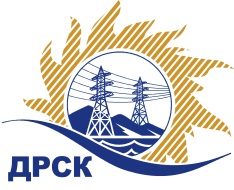 Акционерное Общество«Дальневосточная распределительная сетевая  компания»ПРОТОКОЛ ПЕРЕТОРЖКИСпособ и предмет закупки: открытый электронный запрос предложений: «Автокран на шасси автомобиля КАМАЗ грузоподъемностью 25т (АЭС)» закупка № 880 р. 2.2.2.	Планируемая стоимость закупки в соответствии с ГКПЗ:  6 398 305,09 руб. без учета НДС.ПРИСУТСТВОВАЛИ: постоянно действующая Закупочная комиссия АО «ДРСК» 2-го уровня. ВОПРОСЫ ЗАСЕДАНИЯ ЗАКУПОЧНОЙ КОМИССИИ:В адрес Организатора закупки поступило одно предложение на участие в  процедуре переторжки.Вскрытие конвертов было осуществлено в электронном сейфе Организатора закупки на Торговой площадке Системы B2B-ESV автоматически.Дата и время начала процедуры вскрытия конвертов с предложениями на участие в закупке: 10:00 часов благовещенского времени 08.10.2015 г Место проведения процедуры вскрытия конвертов с предложениями на участие в закупке: Торговая площадка Системы B2B-ESVОтветственный секретарь Закупочной комиссии 2 уровня  АО «ДРСК»                       		     О.А. МоторинаТехнический секретарь Закупочной комиссии 2 уровня  АО «ДРСК»                       	    	 Е.Ю. Коврижкина№ 621/МТПиР-Пг. Благовещенск08 октября 2015 г.№п/пНаименование Участника закупки и его адресОбщая цена заявки до переторжки, руб. без НДСОбщая цена заявки после переторжки, руб. без НДС1ООО «Техпромсервис»г. Иркутск, ул. Трактовая, 4/3 6 355 932,20  6 313 559,322ЗАО «ЧелябКранСбыт»г. Челябинск, Копейское шоссе, 38 6 398 305,08  6 338 983,053ООО «АвтоЦентрСамарагд»г. Благовещенск ул. Театральная 226 6 544 627,96  Не поступила